ЗАКОНИРКУТСКОЙ ОБЛАСТИО ПАТРИОТИЧЕСКОМ ВОСПИТАНИИ ГРАЖДАНВ ИРКУТСКОЙ ОБЛАСТИПринятпостановлениемЗаконодательного СобранияИркутской областиот 21 июня 2023 годаN 70/48-ЗССтатья 1. Предмет правового регулирования настоящего ЗаконаНастоящий Закон в соответствии с Конституцией Российской Федерации, федеральным законодательством, Уставом Иркутской области и законодательством Иркутской области регулирует отношения в сфере патриотического воспитания граждан в Иркутской области.Статья 2. Понятия, используемые в настоящем Законе1. Для целей настоящего Закона используются следующие основные понятия:патриотическое воспитание граждан в Иркутской области - систематическая и целеориентированная деятельность органов государственной власти Иркутской области, органов местного самоуправления муниципальных образований Иркутской области при участии представителей организаций, граждан, направленная на развитие у граждан патриотического сознания, чувства верности своему Отечеству, готовности к выполнению гражданского долга и конституционных обязанностей по защите интересов Родины;субъекты патриотического воспитания - органы государственной власти Иркутской области и подведомственные им организации, органы местного самоуправления муниципальных образований Иркутской области, организации и граждане Российской Федерации, участвующие в процессе патриотического воспитания граждан в Иркутской области.2. Иные понятия, используемые в настоящем Законе, применяются в значениях, установленных федеральным законодательством и законодательством Иркутской области.Статья 3. Цели, задачи патриотического воспитания граждан в Иркутской области1. Патриотическое воспитание граждан в Иркутской области осуществляется в целях развития патриотических чувств, сознания граждан, повышения уровня их социальной активности, гражданской ответственности, способности проявить себя в укреплении государства, обеспечении его жизненно важных интересов и устойчивого развития, сохранения памяти предков.2. Достижение целей патриотического воспитания граждан в Иркутской области осуществляется посредством решения следующих задач:1) развитие у граждан уважения к Конституции Российской Федерации, государственным символам Российской Федерации и официальным символам Иркутской области, семейным, духовным и общечеловеческим ценностям, законности;2) создание условий для реализации конституционных прав гражданина, его обязанностей, гражданского и воинского долга;3) укрепление у граждан патриотических, историко-патриотических ценностей, уважения к культурному, историческому и боевому прошлому и традициям России, Иркутской области, готовности к служению Отечеству, его защите, добросовестному выполнению гражданского, профессионального и воинского долга;4) создание условий для активного вовлечения граждан, организаций в решение социально-экономических, культурных, экологических и других проблем, а также в мероприятия историко-патриотической, героико-патриотической, военно-патриотической и гражданско-патриотической направленности;5) формирование расовой, национальной, религиозной терпимости, развитие дружественных отношений между проживающими в Иркутской области представителями различных национальностей, конфессий и этнических общностей.Статья 4. Основные направления деятельности по организации патриотического воспитания граждан в Иркутской области1. В целях реализации целей и задач патриотического воспитания граждан в Иркутской области для субъектов патриотического воспитания определяются следующие направления деятельности, осуществляемые в рамках установленных полномочий:1) в сфере гражданско-патриотического направления:а) разработка государственных программ Иркутской области, а также разработка и принятие ведомственных целевых программ, региональных проектов, направленных на повышение правовой культуры, престижа службы в Вооруженных Силах Российской Федерации;б) организация и проведение в пределах установленной компетенции мероприятий, направленных на формирование патриотического сознания у обучающихся в образовательных организациях в Иркутской области, в том числе организация обучения по образовательным программам основного общего и среднего общего образования, среднего профессионального образования, интегрированным с дополнительными общеразвивающими программами, имеющими целью подготовку несовершеннолетних обучающихся к военной или иной государственной службе, в том числе к государственной службе российского казачества;в) организация отдыха и оздоровления детей в организациях, обеспечивающих отдых и оздоровление детей, по программам патриотической направленности, в том числе оборонно-спортивным, туристическим, историко-патриотическим, краеведческим и культурным;г) участие субъектов патриотического воспитания в соответствии с законодательством в мероприятиях организаций, представляющих интересы детей, молодежи и старшего поколения, по осуществлению деятельности в сфере патриотического воспитания граждан в Иркутской области;д) осуществление методического и информационного обеспечения деятельности в сфере патриотического воспитания, в том числе путем формирования региональной инфраструктуры методического сопровождения патриотического воспитания граждан в Иркутской области;2) в сфере историко-патриотического направления:а) реализация мероприятий, направленных на распространение знаний об истории народов, проживающих на территории Иркутской области, популяризацию государственных символов Российской Федерации и Иркутской области;б) организация и проведение мероприятий, посвященных подвигам бойцов и командиров, тружеников тыла в годы Великой Отечественной войны, боевым и профессиональным традициям народов Российской Федерации;в) проведение мероприятий, связанных с днями воинской славы и памятными датами России, сохранением и благоустройством воинских захоронений, мест погребения погибших при защите Отечества, организация деятельности поисковых организаций по увековечению памяти погибших при защите Отечества;г) участие в деятельности организаций при проведении мероприятий, посвященных историческим событиям и памятным датам в истории Отечества;д) популяризация подвигов героев и видных деятелей истории и культуры Иркутской области, граждан Российской Федерации, награжденных за заслуги перед государством и обществом в различных сферах деятельности;е) организация поисковой работы, осуществляемой в целях выявления неизвестных воинских захоронений и непогребенных останков, установления имен погибших и пропавших без вести при защите Отечества и увековечения их памяти (далее - поисковая работа) на территории Иркутской области, участия жителей Иркутской области в поисковой работе на территории иных субъектов Российской Федерации;3) в сфере культурно-патриотического направления:а) проведение мероприятий, направленных на распространение знаний о культуре и традициях народов Иркутской области;б) организация и проведение культурно-досуговых мероприятий, посвященных видным общественным и творческим деятелям, меценатам Российской Федерации и Иркутской области;в) участие и поддержка в пределах компетенции творческих объединений, союзов, иных творческих организаций, а также деятелей искусства и литературы по созданию произведений патриотической направленности;г) содействие развитию и расширению патриотической тематики телевизионных программ, периодической печати, литературы, их распространению в средствах массовой информации, информационно-телекоммуникационной сети "Интернет";д) привлечение ветеранских организаций к работе с молодежью, использование их опыта для укрепления и развития преемственности поколений;е) создание историко-краеведческих и мемориальных государственных музеев Иркутской области;4) в сфере спортивно-патриотического направления:а) оказание в пределах установленной компетенции содействия развитию детско-юношеского, массового спорта, а также популяризация здорового образа жизни как элемента патриотического воспитания граждан;б) содействие в проведении спортивных соревнований, посвященных в том числе историческим событиям и памятным датам в истории Российской Федерации и Иркутской области, использование спортивных достижений в интересах патриотического воспитания граждан;в) создание в установленном порядке на территории Иркутской области условий для реализации Всероссийского физкультурно-спортивного комплекса "Готов к труду и обороне" (ГТО).2. Субъектами патриотического воспитания могут осуществляться иные мероприятия, направленные на патриотическое воспитание граждан в Иркутской области, в соответствии с федеральным законодательством и законодательством Иркутской области.Статья 5. Финансовая государственная поддержка организаций, осуществляющих деятельность в сфере патриотического воспитания граждан в Иркутской области1. Финансовая государственная поддержка организаций, осуществляющих деятельность в сфере патриотического воспитания граждан в Иркутской области, может оказываться посредством предоставления из областного бюджета субсидий в соответствии с бюджетным законодательством.2. Финансовая государственная поддержка социально ориентированных организаций, осуществляющих деятельность в сфере патриотического воспитания граждан в Иркутской области, осуществляется в соответствии с Законом Иркутской области от 8 июня 2011 года N 37-ОЗ "Об областной государственной поддержке социально ориентированных некоммерческих организаций".Статья 6. Участие органов местного самоуправления муниципальных образований Иркутской области в патриотическом воспитании граждан в Иркутской областиОрганы местного самоуправления муниципальных образований Иркутской области и подведомственные им организации в соответствии с законодательством участвуют в патриотическом воспитании граждан в Иркутской области, в том числе при осуществлении мероприятий по обеспечению организации отдыха детей в каникулярное время и воспитанию обучающихся в муниципальных образовательных организациях.Статья 7. Региональная система патриотического воспитания1. Региональная система патриотического воспитания представляет собой комплекс правовых, организационных, экономических мероприятий, направленных на достижение целей и задач патриотического воспитания граждан в Иркутской области, организуемых и проводимых субъектами патриотического воспитания в отношении граждан, проживающих в Иркутской области.2. Региональная система патриотического воспитания обеспечивает координацию субъектов патриотического воспитания, а также информационно-методическую и организационную поддержку по патриотическому воспитанию в муниципальных образованиях в Иркутской области.3. Порядок работы региональной системы патриотического воспитания определяется исполнительным органом государственной власти Иркутской области, уполномоченным Правительством Иркутской области.Статья 8. Полномочия Законодательного Собрания Иркутской области в сфере патриотического воспитания граждан в Иркутской областиК полномочиям Законодательного Собрания Иркутской области в сфере патриотического воспитания граждан в Иркутской области относятся:1) принятие законов Иркутской области в сфере патриотического воспитания граждан в Иркутской области;2) контроль за соблюдением и исполнением законов Иркутской области в сфере патриотического воспитания граждан в Иркутской области;3) иные полномочия в соответствии с федеральным законодательством и законодательством Иркутской области.Статья 9. Полномочия Губернатора Иркутской области в сфере патриотического воспитания граждан в Иркутской областиК полномочиям Губернатора Иркутской области в сфере патриотического воспитания граждан в Иркутской области относятся:1) издание нормативных правовых актов в сфере патриотического воспитания граждан в Иркутской области в пределах компетенции в соответствии с законодательством;2) осуществление координации деятельности исполнительных органов государственной власти Иркутской области с иными органами государственной власти Иркутской области и в соответствии с законодательством Российской Федерации организация взаимодействия исполнительных органов государственной власти Иркутской области с федеральными органами государственной власти и их территориальными органами, органами местного самоуправления муниципальных образований Иркутской области, организациями и гражданами;3) осуществление иных полномочий в соответствии с федеральным законодательством и законодательством Иркутской области.Статья 10. Полномочия Правительства Иркутской области в сфере патриотического воспитания граждан в Иркутской областиК полномочиям Правительства Иркутской области в сфере патриотического воспитания граждан в Иркутской области относятся:1) формирование и проведение государственной политики Иркутской области в сфере патриотического воспитания граждан в Иркутской области и принятие нормативных правовых актов в пределах компетенции;2) организация взаимодействия исполнительных органов государственной власти Иркутской области с иными субъектами патриотического воспитания по вопросам патриотического воспитания;3) определение уполномоченного органа, ответственного за реализацию государственной политики Иркутской области в сфере патриотического воспитания граждан в Иркутской области, определение его полномочий в указанной сфере;4) оказание содействия и поддержки органам местного самоуправления муниципальных образований Иркутской области, организациям, участвующим в реализации задач, связанных с вопросами патриотического воспитания граждан в Иркутской области;5) осуществление иных полномочий в соответствии с федеральным законодательством и законодательством Иркутской области.Статья 11. Совещательные и координационные органы в сфере патриотического воспитания граждан в Иркутской области1. В целях обеспечения взаимодействия органов государственной власти Иркутской области с территориальными органами федеральных органов исполнительной власти, органами государственной власти других субъектов Российской Федерации, органами местного самоуправления муниципальных образований Иркутской области, организациями и гражданами по вопросам патриотического воспитания граждан в Иркутской области Губернатор Иркутской области, органы государственной власти Иркутской области вправе образовывать совещательные и (или) координационные органы в соответствии с законодательством.2. Цели образования, порядок деятельности совещательного и (или) координационного органа, указанного в части 1 настоящей статьи, а также его состав определяются органом государственной власти Иркутской области, принявшим решение об образовании совещательного и (или) координационного органа.Статья 12. Государственные программы Иркутской области, ведомственные целевые программы, региональные проекты в сфере патриотического воспитания граждан в Иркутской области1. В Иркутской области разрабатываются и утверждаются государственные программы Иркутской области, ведомственные целевые программы, региональные проекты по вопросам патриотического воспитания граждан в Иркутской области.2. Разработка, организация выполнения и финансирование государственных программ Иркутской области, ведомственных целевых программ, региональных проектов по вопросам патриотического воспитания граждан в Иркутской области осуществляются в порядке, установленном законодательством.Статья 13. Вступление в силу настоящего ЗаконаНастоящий Закон вступает в силу по истечении десяти календарных дней после дня его официального опубликования.Губернатор Иркутской областиИ.И.КОБЗЕВг. Иркутск5 июля 2023 годаN 99-ОЗ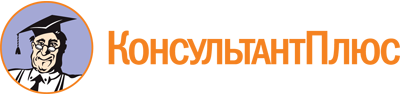 Закон Иркутской области от 05.07.2023 N 99-ОЗ
"О патриотическом воспитании граждан в Иркутской области"
(принят Постановлением Законодательного Собрания Иркутской области от 21.06.2023 N 70/48-ЗС)Документ предоставлен КонсультантПлюс

www.consultant.ru

Дата сохранения: 05.12.2023
 5 июля 2023 годаN 99-ОЗ